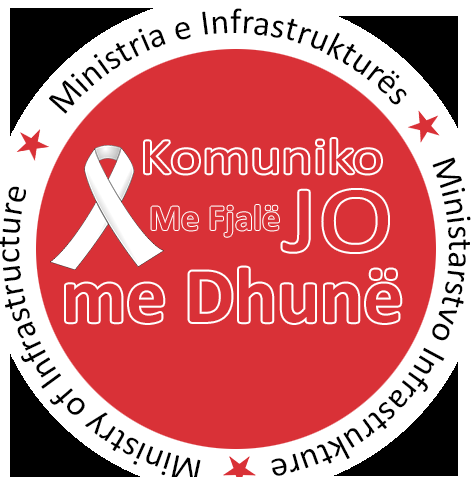 Aktiviteti i Zyrtares për Barazi Gjinore në  Ministrin e Infrastrukturës në kuadër të aktiviteteve për nder të 16 ditëve të Aktivizmit 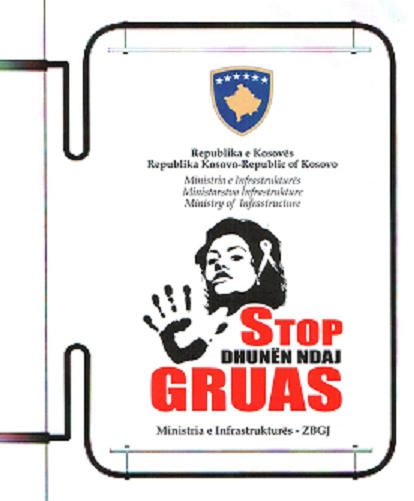 Aktiviteti i Zyrtares për Barazi Gjinore në  Ministrin e Infrastrukturës në kuadër të aktiviteteve për nder të 16 ditëve të Aktivizmit 